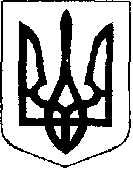 У К Р А Ї Н АЖовківська міська радаЛьвівського району Львівської області4-а сесія VIІІ-го демократичного скликання	         РІШЕННЯВід 26.01.2021 року    № 13	м. ЖовкваПро надання дозволу КНП «ЖЦРЛ» на розробку  детального плану території земельної ділянки для будівництва та обслуговування будівель закладів охорони здоров'я та соціальної допомоги по вул. Шпитальна в м. Жовква.           Розглянувши заяву в.о. директора В. Боровика КНП «ЖЦРЛ»  та долучені документи,  керуючись  ст.ст. 12, 39 Земельного Кодексу України, ст.ст.19,24 Закону України «Про регулювання містобудівної діяльності», ст.31 Закону України «Про місцеве самоврядування в Україні», Жовківська міська радаВ И Р І Ш И Л А:1.  Надати дозвіл КНП «ЖЦРЛ» на розробку детального плану території земельної ділянки для будівництва та обслуговування будівель закладів охорони здоров'я та соціальної допомоги по вул. Шпитальна в м. Жовква.2.   Виконкому міської ради виступити замовником  детального плану території земельної ділянки по вул. Шпитальна в м. Жовква. 3.  Контроль за виконанням рішення покласти на комісію з питань земельних відносин, земельного кадастру, планування території, будівництва, архітектури, охорони пам’яток, історичного середовища, природокористування та охорони довкілля (Креховець З.М.)Міський голова						Олег ВОЛЬСЬКИЙ 